Místní akční plán rozvoje vzdělávání ve městě Brně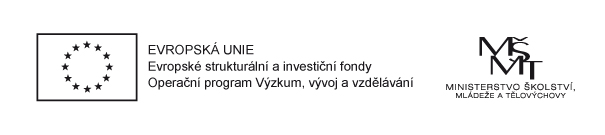 CZ.02.3.68/0.0/0.0/15_005/0000092Damaris Scholler, Thomas Pfeifer Snímek č. 1Elise von König GemeinschaftsschuleŽijeme inkluzi ve StuttgartuSnímek č. 2Současný stavStudenti mají různé požadavky a schopnostiTělesné postižení, mentální postižení, sociální/emoční potíže nebo problémy s chovánímrůzné přístupy a úrovně učení podle bádensko-württemberských osnovmultiprofesní týmy speciálně vyškolených pedagogů z různých oborůSnímek č. 3Jak to funguje? Faktory úspěchudvakrát ročně máme projektové týdnyprovozujeme studentskou firmuv odpoledních hodinách máme kulturní, sportovní a výtvarné nabídkySnímek č. 4Rozvrh multiprofesního týmuSnímek č. 5Snímek č. 6Snímek č. 7Snímek č. 8Snímek č. 9PříkladyUmělecké projekty:Děti přestavují třídu, staví malé bunkry (první stupeň)Příroda a stromy, kreslení, tiskjá v přírodě (fotografie)Procvičování sociálních dovedností:stavba raftu s celou třídoustavba hřiště pro uprchlíkyHudební projekty:psaní písníSnímky č. 10–39fotografieč. 10 – spolupráce a prozkoumání prostoru; děti přestavují třídy, staví malé bunkry (první stupeň)č. 15 – společná umělecká práceč. 25 – fotografie a autoportrétč. 28 – stavba raftu s celou třídouč. 33 – stavba hřiště pro uprchlíkyč. 38 – Děkuji za pozornost!Spolupráce v rámci multiprofesního týmu->Pravidelné konferenceVzdělávací konferencezodpovědnosti jsou transparentní a jasně definované->Třídní učitel:
pracovní plány pro 3 úrovněSpeciální pedagog: 
pracovní plán a další koncepty pro studenty s SVP (např. samostatný prostor)Spolupráce mezi studenty, učiteli a rodiči->Učení a soužití v jedné třídě / jedné škole->Třídní radaMluvčí třídyStudentská radaRodičovská rada (+ společná setkání)Školní konferenceŘešení individuality->Školení učitelů (interní a externí)Pracovní skupina: inkluze)Místnosti adaptované pro různé potřeby->Intervenční strategiePreventivní strategieStrategie spolupráce (i s externími partnery)Pozitivní atmosféra při učení a soužití->- Jednotlivec- Skupina- Škola->Modelové situace
humorZaměření na silné stránkyRespektování možností a rozdílů